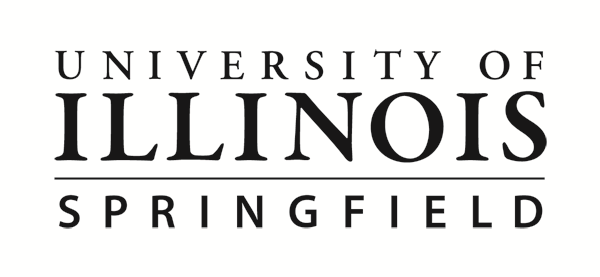 Illinois Eastern Community CollegesTransfer PathwayStudents may be considered for admission to UIS as a transfer student if they have attempted at least 24 transferable semester hours and have a cumulative grade point average of 2.0 on a 4.0 scale from a regionally accredited institution. Remedial and developmental courses are not accepted.Those who have earned an Associate of Arts, an Associate of Arts and Science, or an Associate of Arts in Teaching degree from a regionally accredited Illinois community college will be admitted to UIS as a junior with general education requirements met. Students having earned an Associate of Science degree may need to take one Humanities/Fine Arts course and one Social/Behavioral Sciences course at UIS in order to complete their general education requirements. Students who have earned an Associate of Science degree and believe they have met the requirements may request an academic review by submitting a Student Petition form.UIS is a participant in the Illinois Articulation Initiative (IAI), a statewide agreement designed to allow you to complete the Illinois Articulation Initiative General Education Core Curriculum (IAI GECC), as well as credit earned in select majors, between participating institutions. To determine IAI GECC at your community college, use the course planning worksheet available at iTransfer.org.  This information is also available from your community college catalog or by speaking with your community college advisor.MyCreditsTransfer is a statewide initiative designed to facilitate transfer within Illinois using the nationally available tool, Transferology™ (transferology.org). Within Transferology™ you can find the courses that transfer between institutions, degree requirements your courses satisfy and different majors that institutions offer.  To set up your free Transferology™ account and see how your courses will transfer, visit Transferology™.To receive information about transferring to UIS, please visit https://www.uis.edu/admission-aid/request-info. Students who choose to pursue their studies online should contact their intended academic program for information concerning admission requirements. Online degree information is available on the UIS website at https://www.uis.edu/online. Please direct any questions to Natalie Branca in the Office of Admissions Processing admprocessing@uis.edu or 217/206-8216.For a list of all degree programs offered at University of Illinois at Springfield, please go to http://catalog.uis.edu/degreesoffered/.DepartmentUIS Major-Specific RequirementsIECC Equivalent CourseGrade RequiredContact InformationAccountingACC 211ACC 2101Chttps://www.uis.edu/aef 
217-206-6541
aef@uis.eduAccountingACC 212ACC 2102Chttps://www.uis.edu/aef 
217-206-6541
aef@uis.eduAccountingECO 201ECN 2102C-https://www.uis.edu/aef 
217-206-6541
aef@uis.eduAccountingECO 202ECN 2101C-https://www.uis.edu/aef 
217-206-6541
aef@uis.eduAccountingMAT 121MTH 1131C-https://www.uis.edu/aef 
217-206-6541
aef@uis.edu** An overall GPA equal to or above 2.00 is required for Foundation courses. **** An overall GPA equal to or above 2.00 is required for Foundation courses. **** An overall GPA equal to or above 2.00 is required for Foundation courses. **** An overall GPA equal to or above 2.00 is required for Foundation courses. **https://www.uis.edu/aef 
217-206-6541
aef@uis.eduBiochemistryASP 201PHY 2110C-uis.edu/chemistry
217-206-6589
che@uis.eduBiochemistryASP 202PHY 2112C-uis.edu/chemistry
217-206-6589
che@uis.eduBiochemistryBIO 141LSC 1101C-uis.edu/chemistry
217-206-6589
che@uis.eduBiochemistryCHE 141CHM 1130C-uis.edu/chemistry
217-206-6589
che@uis.eduBiochemistryCHE 142CHM 1132C-uis.edu/chemistry
217-206-6589
che@uis.eduBiochemistryCHE 267 & CHE 268CHM 2120C-uis.edu/chemistry
217-206-6589
che@uis.eduBiochemistryCHE 269 & CHE 271CHM 2122C-uis.edu/chemistry
217-206-6589
che@uis.eduBiochemistryMAT 115MTH 1171C-uis.edu/chemistry
217-206-6589
che@uis.eduBiochemistryMAT 116MTH 1172C-uis.edu/chemistry
217-206-6589
che@uis.eduBiochemistryMAT 121MTH 1131C-uis.edu/chemistry
217-206-6589
che@uis.eduBiologyBIO 141LSC 1101Cuis.edu/biology
217-206-6630
bio@uis.eduBiologyBIO 142LSC 1102Cuis.edu/biology
217-206-6630
bio@uis.eduBiologyCHE 141CHM 1130Cuis.edu/biology
217-206-6630
bio@uis.eduBiologyCHE 142CHM 1132Cuis.edu/biology
217-206-6630
bio@uis.eduBiologyCHE 267 & CHE 268CHM 2120Cuis.edu/biology
217-206-6630
bio@uis.eduBiologyMAT 121MTH 1131Cuis.edu/biology
217-206-6630
bio@uis.eduPre-MedicalSee “Biology” with the addition of:See “Biology” with the addition of:See “Biology” with the addition of:uis.edu/biology
217-206-6630
bio@uis.eduPre-MedicalASP 201PHY 2110Cuis.edu/biology
217-206-6630
bio@uis.eduPre-MedicalASP 202PHY 2112Cuis.edu/biology
217-206-6630
bio@uis.eduPre-MedicalCHE 269 & CHE 271CHM 2122Cuis.edu/biology
217-206-6630
bio@uis.eduPre-MedicalMAT 115MTH 1171Cuis.edu/biology
217-206-6630
bio@uis.eduScience of the EnvironmentSee “Biology”.See “Biology”.See “Biology”.uis.edu/biology
217-206-6630
bio@uis.eduBusiness AdministrationACC 211ACC 2101C-uis.edu/mmo
217-206-6780
mmo@uis.eduBusiness AdministrationACC 212ACC 2102C-uis.edu/mmo
217-206-6780
mmo@uis.eduBusiness AdministrationECO 201ECN 2102C-uis.edu/mmo
217-206-6780
mmo@uis.eduBusiness AdministrationECO 202ECN 2101C-uis.edu/mmo
217-206-6780
mmo@uis.eduBusiness AdministrationMAT 121MTH 1131C-uis.edu/mmo
217-206-6780
mmo@uis.eduComprehensive (Online)See “Business Administration”.See “Business Administration”.See “Business Administration”.uis.edu/mmo
217-206-6780
mmo@uis.eduEconomics (Online)See “Business Administration”.See “Business Administration”.See “Business Administration”.uis.edu/mmo
217-206-6780
mmo@uis.eduFinanceSee “Business Administration”.See “Business Administration”.See “Business Administration”.uis.edu/mmo
217-206-6780
mmo@uis.eduHuman Resource Management (Online)See “Business Administration”.See “Business Administration”.See “Business Administration”.uis.edu/mmo
217-206-6780
mmo@uis.eduManagement (Online)See “Business Administration”.See “Business Administration”.See “Business Administration”.uis.edu/mmo
217-206-6780
mmo@uis.eduMarketingSee “Business Administration”.See “Business Administration”.See “Business Administration”.uis.edu/mmo
217-206-6780
mmo@uis.eduSport ManagementSee “Business Administration”.See “Business Administration”.See “Business Administration”.uis.edu/mmo
217-206-6780
mmo@uis.edu** An overall GPA equal to or above 2.00 is required for Foundation courses. **** An overall GPA equal to or above 2.00 is required for Foundation courses. **** An overall GPA equal to or above 2.00 is required for Foundation courses. **** An overall GPA equal to or above 2.00 is required for Foundation courses. **uis.edu/mmo
217-206-6780
mmo@uis.eduDepartmentUIS Major-Specific RequirementsUIS Major-Specific RequirementsIECC Equivalent CourseGrade RequiredContact InformationChemistryASP 201ASP 201PHY 2110C-uis.edu/chemistry
217-206-6589
che@uis.eduChemistryASP 202ASP 202PHY 2112C-uis.edu/chemistry
217-206-6589
che@uis.eduChemistryBIO 141BIO 141LSC 1101C-uis.edu/chemistry
217-206-6589
che@uis.eduChemistryCHE 141CHE 141CHM 1130C-uis.edu/chemistry
217-206-6589
che@uis.eduChemistryCHE 142CHE 142CHM 1132C-uis.edu/chemistry
217-206-6589
che@uis.eduChemistryCHE 267 & CHE 268CHE 267 & CHE 268CHM 2120C-uis.edu/chemistry
217-206-6589
che@uis.eduChemistryCHE 269 & CHE 271CHE 269 & CHE 271CHM 2122C-uis.edu/chemistry
217-206-6589
che@uis.eduChemistryMAT 115MAT 115MTH 1171C-uis.edu/chemistry
217-206-6589
che@uis.eduChemistryMAT 116MAT 116MTH 1172C-uis.edu/chemistry
217-206-6589
che@uis.eduPre-MedicalSee “Chemistry”.See “Chemistry”.See “Chemistry”.See “Chemistry”.uis.edu/chemistry
217-206-6589
che@uis.eduScience of the EnvironmentSee “Chemistry”.See “Chemistry”.See “Chemistry”.See “Chemistry”.uis.edu/chemistry
217-206-6589
che@uis.eduCommunication(Online)N/AN/AN/AN/Auis.edu/communication
217-206-6790
com@uis.eduComputer Science(Online)CSC 225CSC 225CIS 1130N/Auis.edu/csc
217-206-6770
csc@uis.eduComputer Science(Online)CSC 275CSC 275CIS 2170N/Auis.edu/csc
217-206-6770
csc@uis.eduComputer Science(Online)MAT 114MAT 114MTH 1151N/Auis.edu/csc
217-206-6770
csc@uis.eduComputer Science(Online)MAT 113 or MAT 115MAT 113 or MAT 115MTH 1152 or MTH 1171N/Auis.edu/csc
217-206-6770
csc@uis.eduComputer Science(Online)MAT 121MAT 121MTH 1131N/Auis.edu/csc
217-206-6770
csc@uis.eduCriminology & Criminal Justice(Online)CCJ 239CCJ 239JUS 1200Cuis.edu/ccj
217-206-6301
ccj@uis.eduEducational StudiesPSY 201PSY 201PSY 1101N/Auis.edu/education/undergraduate
217-206-6306
education@uis.eduEducational StudiesTEP 207TEP 207EDU 1116N/Auis.edu/education/undergraduate
217-206-6306
education@uis.eduEducational StudiesTEP 222 or 223TEP 222 or 223EDU 1112N/Auis.edu/education/undergraduate
217-206-6306
education@uis.eduEducational StudiesTEP 227TEP 227PSY 2105N/Auis.edu/education/undergraduate
217-206-6306
education@uis.eduEnglish(Online)ENG 137ENG 137LIT 2101N/Auis.edu/englishmodernlanguages
217-206-6790
eng@uis.eduEnglish(Online)ENG 272ENG 272N/AN/Auis.edu/englishmodernlanguages
217-206-6790
eng@uis.eduEnglish(Online)Two (2) of the following:Two (2) of the following:Two (2) of the following:Two (2) of the following:uis.edu/englishmodernlanguages
217-206-6790
eng@uis.eduEnglish(Online)ENG 241ENG 241LIT 2121N/Auis.edu/englishmodernlanguages
217-206-6790
eng@uis.eduEnglish(Online)ENG 242ENG 242LIT 2122N/Auis.edu/englishmodernlanguages
217-206-6790
eng@uis.eduEnglish(Online)ENG 245ENG 245LIT 2111N/Auis.edu/englishmodernlanguages
217-206-6790
eng@uis.eduEnglish(Online)ENG 246ENG 246LIT 2112N/Auis.edu/englishmodernlanguages
217-206-6790
eng@uis.eduEnvironmental StudiesENS 251ENS 251PSC 2101N/Auis.edu/environmental-studies
217-206-7495
ens@uis.eduExercise ScienceBIO 201BIO 201LSC 2111C-uis.edu/exercise-science
217-206-8651
exercisescience@uis.eduExercise ScienceBIO 202BIO 202LSC 2112C-uis.edu/exercise-science
217-206-8651
exercisescience@uis.eduExercise ScienceMAT 121MAT 121MTH 1131C-uis.edu/exercise-science
217-206-8651
exercisescience@uis.eduExercise SciencePSY 201PSY 201PSY 1101C-uis.edu/exercise-science
217-206-8651
exercisescience@uis.eduExercise ScienceSOA 101SOA 101SOC 2101C-uis.edu/exercise-science
217-206-8651
exercisescience@uis.eduHealth & Fitness TrackSee “Exercise Science” with the addition of:See “Exercise Science” with the addition of:See “Exercise Science” with the addition of:See “Exercise Science” with the addition of:uis.edu/exercise-science
217-206-8651
exercisescience@uis.eduHealth & Fitness TrackCHE 141CHE 141CHM 1130C-uis.edu/exercise-science
217-206-8651
exercisescience@uis.eduHealth & Fitness TrackMAT 111MAT 111MTH 1103C-uis.edu/exercise-science
217-206-8651
exercisescience@uis.eduPhysical Therapy TrackSee “Exercise Science” with the addition of:See “Exercise Science” with the addition of:See “Exercise Science” with the addition of:See “Exercise Science” with the addition of:uis.edu/exercise-science
217-206-8651
exercisescience@uis.eduPhysical Therapy TrackCHE 141CHE 141CHM 1130C-uis.edu/exercise-science
217-206-8651
exercisescience@uis.eduPhysical Therapy TrackMAT 115MAT 115MTH 1171C-uis.edu/exercise-science
217-206-8651
exercisescience@uis.eduDepartmentUIS Major-Specific RequirementsUIS Major-Specific RequirementsIECC Equivalent CourseGrade RequiredContact InformationGlobal StudiesECO 201ECO 201ECN 2102N/Auis.edu/spia/global-studies-ba
217-206-6646
pos@uis.eduGlobal Studiesuis.edu/spia/global-studies-ba
217-206-6646
pos@uis.eduGlobal StudiesECO 202ECO 202ENC 2101N/Auis.edu/spia/global-studies-ba
217-206-6646
pos@uis.eduGlobal StudiesENG 152ENG 152LIT 2131 or LIT 2132N/Auis.edu/spia/global-studies-ba
217-206-6646
pos@uis.eduGlobal StudiesOne (1) of the following:One (1) of the following:One (1) of the following:One (1) of the following:uis.edu/spia/global-studies-ba
217-206-6646
pos@uis.eduGlobal StudiesHIS 118HIS 118HIS 1111N/Auis.edu/spia/global-studies-ba
217-206-6646
pos@uis.eduGlobal StudiesHIS 176HIS 176N/AN/Auis.edu/spia/global-studies-ba
217-206-6646
pos@uis.eduGlobal StudiesHIS 177HIS 177N/AN/Auis.edu/spia/global-studies-ba
217-206-6646
pos@uis.eduGlobalizationSee “Global Studies”.See “Global Studies”.See “Global Studies”.See “Global Studies”.uis.edu/spia/global-studies-ba
217-206-6646
pos@uis.eduPolitics & DiplomacySee “Global Studies”.See “Global Studies”.See “Global Studies”.See “Global Studies”.uis.edu/spia/global-studies-ba
217-206-6646
pos@uis.eduSelf-Designed Regional or TopicalSee “Global Studies”.See “Global Studies”.See “Global Studies”.See “Global Studies”.uis.edu/spia/global-studies-ba
217-206-6646
pos@uis.eduHistory(Online)One (1) course from two (2) different categories:One (1) course from two (2) different categories:One (1) course from two (2) different categories:One (1) course from two (2) different categories:uis.edu/history
217-206-6790
his@uis.edu or hisonline@uis.eduHistory(Online)World HistoryWorld HistoryWorld HistoryWorld Historyuis.edu/history
217-206-6790
his@uis.edu or hisonline@uis.eduHistory(Online)HIS 118 & HIS 119HIS 118 & HIS 119HIS 1111Cuis.edu/history
217-206-6790
his@uis.edu or hisonline@uis.eduHistory(Online)Comparative ReligionComparative ReligionComparative ReligionComparative Religionuis.edu/history
217-206-6790
his@uis.edu or hisonline@uis.eduHistory(Online)HIS 150HIS 150PHI 2121Cuis.edu/history
217-206-6790
his@uis.edu or hisonline@uis.eduHistory(Online)United StatesUnited StatesUnited StatesUnited Statesuis.edu/history
217-206-6790
his@uis.edu or hisonline@uis.eduHistory(Online)HIS 204 or HIS 205HIS 204 or HIS 205HIS 2101 or HIS 2102Cuis.edu/history
217-206-6790
his@uis.edu or hisonline@uis.eduHistory(Online)East AsiaEast AsiaEast AsiaEast Asiauis.edu/history
217-206-6790
his@uis.edu or hisonline@uis.eduHistory(Online)HIS 176 or HIS 177HIS 176 or HIS 177N/A or N/ACuis.edu/history
217-206-6790
his@uis.edu or hisonline@uis.eduInformation Systems Security(Online)CSC 225CSC 225CIS 1130N/Auis.edu/csc 217-206-6770
csc@uis.eduInformation Systems Security(Online)CSC 275CSC 275CIS 2170N/Auis.edu/csc 217-206-6770
csc@uis.eduInformation Systems Security(Online)MAT 114MAT 114MTH 1151N/Auis.edu/csc 217-206-6770
csc@uis.eduInformation Systems Security(Online)MAT 113 or MAT 115MAT 113 or MAT 115MTH 1152 or MTH 1171N/Auis.edu/csc 217-206-6770
csc@uis.eduInformation Systems Security(Online)MAT 121MAT 121MTH 1131N/Auis.edu/csc 217-206-6770
csc@uis.eduLegal StudiesN/AN/AN/AN/Auis.edu/legal-studies
217-206-6646
les@uis.edu or les-online@uis.eduLiberal Studies(Online)N/AN/AN/AN/Auis.edu/liberal-studies
217-206-6962
lis@uis.eduManagement Information Systems(Online)ACC 211ACC 211ACC 2101C-uis.edu/mis
217-206-6067
mis@uis.eduManagement Information Systems(Online)ACC 212ACC 212ACC 2102C-uis.edu/mis
217-206-6067
mis@uis.eduManagement Information Systems(Online)ECO 201ECO 201ECN 2102C-uis.edu/mis
217-206-6067
mis@uis.eduManagement Information Systems(Online)ECO 202ECO 202ECN 2101C-uis.edu/mis
217-206-6067
mis@uis.eduManagement Information Systems(Online)MAT 121MAT 121MTH 1131C-uis.edu/mis
217-206-6067
mis@uis.eduApplied Business Analytics (Online)See “Management Information Systems”.See “Management Information Systems”.See “Management Information Systems”.See “Management Information Systems”.uis.edu/mis
217-206-6067
mis@uis.eduHealth Care Informatics (Online)See “Management Information Systems”.See “Management Information Systems”.See “Management Information Systems”.See “Management Information Systems”.uis.edu/mis
217-206-6067
mis@uis.edu** An overall GPA equal to or above 2.00 is required for Foundation courses. **** An overall GPA equal to or above 2.00 is required for Foundation courses. **** An overall GPA equal to or above 2.00 is required for Foundation courses. **** An overall GPA equal to or above 2.00 is required for Foundation courses. **** An overall GPA equal to or above 2.00 is required for Foundation courses. **uis.edu/mis
217-206-6067
mis@uis.eduDepartmentUIS Major-Specific RequirementsUIS Major-Specific RequirementsIECC Equivalent CourseGrade RequiredContact InformationMathematical Sciences(Online)MAT 115MAT 115MTH 1171N/Auis.edu/math
217-206-8405
mat@uis.eduMathematical Sciences(Online)MAT 116MAT 116MTH 1172N/Auis.edu/math
217-206-8405
mat@uis.eduMathematical Sciences(Online)MAT 217MAT 217MTH 2173N/Auis.edu/math
217-206-8405
mat@uis.eduMedical Laboratory ScienceBIO 141 & BIO 142BIO 141 & BIO 142LSC 1101 & LSC 1102 C-uis.edu/medical-lab-science
217-206-8651
mis@uis.eduMedical Laboratory ScienceCHE 141 & CHE 142CHE 141 & CHE 142CHM 1130 & CHM 1132C-uis.edu/medical-lab-science
217-206-8651
mis@uis.eduMedical Laboratory ScienceCHE 267 & CHE 268CHE 267 & CHE 268CHM 2120C-uis.edu/medical-lab-science
217-206-8651
mis@uis.eduMedical Laboratory ScienceMAT 121MAT 121MTH 1131C-uis.edu/medical-lab-science
217-206-8651
mis@uis.eduPre-MedicalASP 201ASP 201PHY 2110C-uis.edu/medical-lab-science
217-206-8651
mis@uis.eduPre-MedicalASP 202ASP 202PHY 2112C-uis.edu/medical-lab-science
217-206-8651
mis@uis.eduPre-MedicalCHE 269 & CHE 271CHE 269 & CHE 271CHM 2122C-uis.edu/medical-lab-science
217-206-8651
mis@uis.eduPre-MedicalMAT 115MAT 115MTH 1171C-uis.edu/medical-lab-science
217-206-8651
mis@uis.eduPhilosophy(Online)N/AN/AN/AN/Auis.edu/philosophy
217-206-6790
phi@uis.eduPolitical Science(Online)LES 201 or PSC 201LES 201 or PSC 201PLS 2101N/Auis.edu/spia/political-science-ba
217-206-7495
pos@uis.eduPsychologyPSY 201PSY 201PSY 1101Cuis.edu/psychology
217-206-6696
psy@uis.eduClinical/CounselingSee “Psychology”.See “Psychology”.See “Psychology”.See “Psychology”.uis.edu/psychology
217-206-6696
psy@uis.eduDevelopmentalSee “Psychology”.See “Psychology”.See “Psychology”.See “Psychology”.uis.edu/psychology
217-206-6696
psy@uis.eduEducationalSee “Psychology”.See “Psychology”.See “Psychology”.See “Psychology”.uis.edu/psychology
217-206-6696
psy@uis.eduExperimentalSee “Psychology”.See “Psychology”.See “Psychology”.See “Psychology”.uis.edu/psychology
217-206-6696
psy@uis.eduIndividualized (Online)See “Psychology”.See “Psychology”.See “Psychology”.See “Psychology”.uis.edu/psychology
217-206-6696
psy@uis.eduPublic and Nonprofit Administration(Online)ECO 201ECO 201ECN 2102N/Auis.edu/spmp/bachelors-public-and-nonprofit-administration
217-206-6310
spmp@uis.eduPublic and Nonprofit Administration(Online)MAT 121 MAT 121 MTH 1131N/Auis.edu/spmp/bachelors-public-and-nonprofit-administration
217-206-6310
spmp@uis.eduChild Advocacy Studies (Online)See “Public Administration”.See “Public Administration”.See “Public Administration”.See “Public Administration”.uis.edu/spmp/bachelors-public-and-nonprofit-administration
217-206-6310
spmp@uis.eduEnvironment and Society (Online)See “Public Administration”.See “Public Administration”.See “Public Administration”.See “Public Administration”.uis.edu/spmp/bachelors-public-and-nonprofit-administration
217-206-6310
spmp@uis.eduGlobal Public Health (Online)See “Public Administration”.See “Public Administration”.See “Public Administration”.See “Public Administration”.uis.edu/spmp/bachelors-public-and-nonprofit-administration
217-206-6310
spmp@uis.eduPublic PolicyECO 201ECO 201ECN 2102N/Auis.edu/spia/public-policy-ba
217-206-6646
pos@uis.eduPublic PolicyECO 202ECO 202ECN 2101N/Auis.edu/spia/public-policy-ba
217-206-6646
pos@uis.eduPublic Policy American TrackSee “Public Policy” with the addition of:See “Public Policy” with the addition of:See “Public Policy” with the addition of:See “Public Policy” with the addition of:uis.edu/spia/public-policy-ba
217-206-6646
pos@uis.eduPublic Policy American TrackPSC 201PSC 201PLS 2101N/Auis.edu/spia/public-policy-ba
217-206-6646
pos@uis.eduPublic Policy Comparative/International TrackSee “Public Policy”.See “Public Policy”.See “Public Policy”.See “Public Policy”.uis.edu/spia/public-policy-ba
217-206-6646
pos@uis.eduSocial WorkPSY 201PSY 201PSY 1101N/ASocial WorkSOA 101 or SOA 106SOA 101 or SOA 106SOC 2101 or ANT 2101N/ASocial WorkPSC 201PSC 201PLS 2101N/ASocial WorkMAT 121 MAT 121 MTH 1131N/ASociology/AnthropologySOA 101SOA 101SOC 2101N/Auis.edu/soa
217-206-6962
soa@uis.eduSociology/AnthropologySOA 103SOA 103ANT 2101N/Auis.edu/soa
217-206-6962
soa@uis.eduSociology/AnthropologySOA 106SOA 106ANT 2102N/Auis.edu/soa
217-206-6962
soa@uis.eduSociology/AnthropologySOA 221SOA 221SOC 2102N/Auis.edu/soa
217-206-6962
soa@uis.eduSociology/AnthropologySOA 223SOA 223SOC 2103N/Auis.edu/soa
217-206-6962
soa@uis.eduDepartmentUIS Major-Specific RequirementsIECC Equivalent CourseIECC Equivalent CourseGrade RequiredContact InformationTeacher EducationTEP 207EDU 1116EDU 1116Cuis.edu/education/undergraduate
217-206-6306
education@uis.eduTeacher EducationTEP 224EDU 1114EDU 1114Cuis.edu/education/undergraduate
217-206-6306
education@uis.eduTeacher EducationTEP 227PSY 2105PSY 2105Cuis.edu/education/undergraduate
217-206-6306
education@uis.eduTeacher EducationTEP 305EDU 2101EDU 2101Cuis.edu/education/undergraduate
217-206-6306
education@uis.eduElementary EducationSee “Teacher Education” with the addition of:See “Teacher Education” with the addition of:See “Teacher Education” with the addition of:See “Teacher Education” with the addition of:uis.edu/education/undergraduate
217-206-6306
education@uis.eduTEP 222EDU 1112EDU 1112Cuis.edu/education/undergraduate
217-206-6306
education@uis.eduMiddle Grades Education(Online)See “Teacher Education” with the addition of:See “Teacher Education” with the addition of:See “Teacher Education” with the addition of:See “Teacher Education” with the addition of:uis.edu/education/undergraduate
217-206-6306
education@uis.eduTEP 223PSY 2105PSY 2105Cuis.edu/education/undergraduate
217-206-6306
education@uis.eduContent Areas:uis.edu/education/undergraduate
217-206-6306
education@uis.eduEnglish Language ArtsN/AN/AN/AN/Auis.edu/education/undergraduate
217-206-6306
education@uis.eduMathMAT 115 & MAT 116MTH 1171 & MTH 1172MTH 1171 & MTH 1172Cuis.edu/education/undergraduate
217-206-6306
education@uis.eduScienceASP 201, BIO 141, BIO 142, CHE 141, CHE 142 LSC 1101, LSC 1102, CHM 1130, CHM 1132, PHY 2110LSC 1101, LSC 1102, CHM 1130, CHM 1132, PHY 2110Cuis.edu/education/undergraduate
217-206-6306
education@uis.eduSocial ScienceHIS/SOA 106 or HIS 118, HIS 204 or HIS 205ANT 2102, HIS 101, HIS 111 or HIS 112ANT 2102, HIS 101, HIS 111 or HIS 112Cuis.edu/education/undergraduate
217-206-6306
education@uis.eduSecondary English Education(Online)See “Teacher Education” with the addition of:See “Teacher Education” with the addition of:See “Teacher Education” with the addition of:See “Teacher Education” with the addition of:uis.edu/education/undergraduate
217-206-6306
education@uis.eduTEP 223, ENG 137, ENG 241 or ENG 242, ENG 245 or ENG 246PSY 2105, LIT 2101, LIT 2101 or LIT 2122, LIT 2111 or LIT 2112PSY 2105, LIT 2101, LIT 2101 or LIT 2122, LIT 2111 or LIT 2112Cuis.edu/education/undergraduate
217-206-6306
education@uis.eduSecondary History Education(Online)See “Teacher Education” with the addition of:See “Teacher Education” with the addition of:See “Teacher Education” with the addition of:See “Teacher Education” with the addition of:uis.edu/education/undergraduate
217-206-6306
education@uis.eduTEP 223, HIS 204, HIS 205, PSC 171 or PSC 201, PSY 201, SOA 101PSY 2105, HIS 2101, HIS 2102, PLS 2101, PSY 1101, SOC 2101PSY 2105, HIS 2101, HIS 2102, PLS 2101, PSY 1101, SOC 2101Cuis.edu/education/undergraduate
217-206-6306
education@uis.eduSecondary Mathematics Education(Online)See “Teacher Education” with the addition of:See “Teacher Education” with the addition of:See “Teacher Education” with the addition of:See “Teacher Education” with the addition of:uis.edu/education/undergraduate
217-206-6306
education@uis.eduTEP 223, MAT 103, MAT 115, MAT 116PSY 2105, MTH 1105, MTH 1171, MTH 1172PSY 2105, MTH 1105, MTH 1171, MTH 1172Cuis.edu/education/undergraduate
217-206-6306
education@uis.eduTheatreTHE 208DRA 2122DRA 2122Cuis.edu/theatre 217-206-6240theatre@uis.eduTheatreTHE 273DRA 1121DRA 1121Cuis.edu/theatre 217-206-6240theatre@uis.eduTheatreTHE 274DRA 1111DRA 1111Cuis.edu/theatre 217-206-6240theatre@uis.eduVisual ArtsART 102ART 1114ART 1114Cuis.edu/visual-arts
217-206-6240
art@uis.eduVisual ArtsART 112ART 2112ART 2112Cuis.edu/visual-arts
217-206-6240
art@uis.eduVisual ArtsART 113ART 1113ART 1113Cuis.edu/visual-arts
217-206-6240
art@uis.eduVisual ArtsART 261ART 1181ART 1181Cuis.edu/visual-arts
217-206-6240
art@uis.eduVisual ArtsART 262ART 2182ART 2182Cuis.edu/visual-arts
217-206-6240
art@uis.eduVisual ArtsOne (1) of the following:One (1) of the following:One (1) of the following:uis.edu/visual-arts
217-206-6240
art@uis.eduVisual ArtsART 203ART 1116ART 1116Cuis.edu/visual-arts
217-206-6240
art@uis.eduVisual ArtsART 211ART 1115ART 1115Cuis.edu/visual-arts
217-206-6240
art@uis.eduVisual ArtsART 215ART 1117ART 1117Cuis.edu/visual-arts
217-206-6240
art@uis.eduVisual ArtsART 236ART 1118ART 1118Cuis.edu/visual-arts
217-206-6240
art@uis.edu